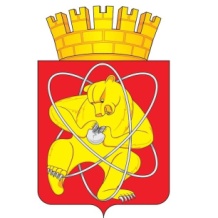 Городской округ «Закрытое административно – территориальное образование Железногорск Красноярского края»СОВЕТ ДЕПУТАТОВ ЗАТО г. ЖЕЛЕЗНОГОРСКРЕШЕНИЕ25 мая 2023                                                                                                                        № 29-344Р       г. ЖелезногорскО внесении изменений в решение Совета депутатов ЗАТО г. Железногорск от 08.10.2019 № 46-262Р «Об утверждении Положения об условиях и порядке предоставления права на пенсию за выслугу лет гражданам, замещавшим должности муниципальной службы ЗАТО Железногорск»           Руководствуясь Федеральным законом от 06.10.2003 № 131-ФЗ «Об общих принципах организации местного самоуправления в Российской Федерации», Законом Красноярского края от 24.04.2008 № 5-1565 «Об особенностях правового регулирования муниципальной службы в Красноярском крае» (ред. от 06.04.2023), Уставом ЗАТО Железногорск, Совет депутатов ЗАТО г.Железногорск решил:РЕШИЛ:1. Внести в решение Совета депутатов ЗАТО г. Железногорск от 08.10.2019 № 46-262Р «Об утверждении Положения об условиях и порядке предоставления права на пенсию за выслугу лет гражданам, замещавшим должности муниципальной службы ЗАТО Железногорск» следующие изменения:1.1. В приложении к решению «Положение об условиях и порядке предоставления права на пенсию за выслугу лет гражданам, замещавшим должности муниципальной службы ЗАТО Железногорск» (далее – положение):1.1.1. Абзац пятый пункта 1.2 положения изложить в новой редакции:«Муниципальные служащие при наличии стажа муниципальной службы 25 лет и более в государственных органах Красноярского края, органах местного самоуправления, избирательных комиссиях муниципальных образований, расположенных на территории Красноярского края, имеют право на пенсию за выслугу лет, назначаемую на условиях, установленных настоящим разделом, независимо от последнего места работы до приобретения права на страховую пенсию по старости (инвалидности) в соответствии с Федеральным законом «О страховых пенсиях» и независимо от оснований увольнения с муниципальной службы, за исключением оснований увольнения с муниципальной службы, предусмотренных пунктами 3 и 5 части 1 статьи 19 Федерального закона «О муниципальной службе в Российской Федерации», пунктами 5 - 11 части 1 статьи 81 Трудового кодекса Российской Федерации.»;1.1.2. Пункт 2.1 положения изложить в новой редакции:«2.1. Максимальный размер пенсии за выслугу лет муниципального служащего не может превышать максимальный размер пенсии за выслугу лет государственного гражданского служащего Красноярского края по соответствующей должности государственной гражданской службы Красноярского края согласно приложению № 2 к Закону Красноярского края от 24.04.2008 № 5-1565 «Об особенностях правового регулирования муниципальной службы в Красноярском крае» (далее - Закон края «Об особенностях правового регулирования муниципальной службы в Красноярском крае»), исчисляемый при аналогичных условиях назначения пенсии за выслугу лет исходя из максимального размера оклада денежного содержания по соответствующей должности государственной гражданской службы Красноярского края, рассчитываемого в соответствии с Законом Красноярского края от 04.06.2019 № 7-2846 «Об оплате труда лиц, замещающих государственные должности Красноярского края, и государственных гражданских служащих Красноярского края» с учетом действующих на территории ЗАТО Железногорск районного коэффициента, процентной надбавки за стаж работы в районах Крайнего Севера и в приравненных к ним местностях и процентной надбавки за работу в местностях с особыми климатическими условиями, а также с учетом коэффициента 1,2 согласно пункту 6 статьи 9 Закона края «Об особенностях правового регулирования муниципальной службы в Красноярском крае».;1.1.3. Пункт 2.6 положения изложить в новой редакции:«2.6. Размер среднемесячного заработка, исходя из которого исчисляется пенсия за выслугу лет, не должен превышать 2,8 суммы должностного оклада и ежемесячной надбавки за классный чин (далее  - оклад для назначения пенсии) с учетом действующих на территории ЗАТО Железногорск районного коэффициента, процентной надбавки за стаж работы в районах Крайнего Севера и в приравненных к ним местностях и процентной надбавки за работу в местностях с особыми климатическими условиями, установленного по должности муниципальной службы, замещавшейся на день прекращения муниципальной службы либо на день достижения возраста, дающего право на страховую пенсию по старости в соответствии с Федеральным законом от 28.12.2013 № 400-ФЗ «О страховых пенсиях», за исключением случаев, предусмотренных абзацем вторым пункта 8 и пунктом 9 статьи 9 Закона края «Об особенностях правового регулирования муниципальной службы в Красноярском крае».Количество окладов для назначения пенсии, предусмотренное абзацем первым настоящего пункта, увеличивается на 0,1 оклада для назначения пенсии за каждый полный год стажа муниципальной службы свыше 30 лет, но не более чем до 3,8 оклада для назначения пенсии включительно.»2.  Пенсии за выслугу лет, назначенные до вступления в силу настоящего решения, подлежат перерасчету с соблюдением положений, предусмотренных пунктами 8 и 9 статьи 9 Закона края «Об особенностях правового регулирования муниципальной службы в Красноярском крае».3. Контроль над исполнением настоящего решения возложить на председателя комиссии по социальным вопросам  Г.В. Шелепова.4. Настоящее решение вступает в силу после его официального опубликования и применяется к правоотношениям, возникшим с 30.04.2023.Председатель Совета депутатов ЗАТО г. Железногорск                             С.Д. Проскурнин	 Глава ЗАТО г. Железногорск                              Д.М. Чернятин